Додаток до рішення Київської міської радивід _____________ № _____________План-схемадо дозволу на розроблення проєкту землеустрою щодо відведення земельної ділянки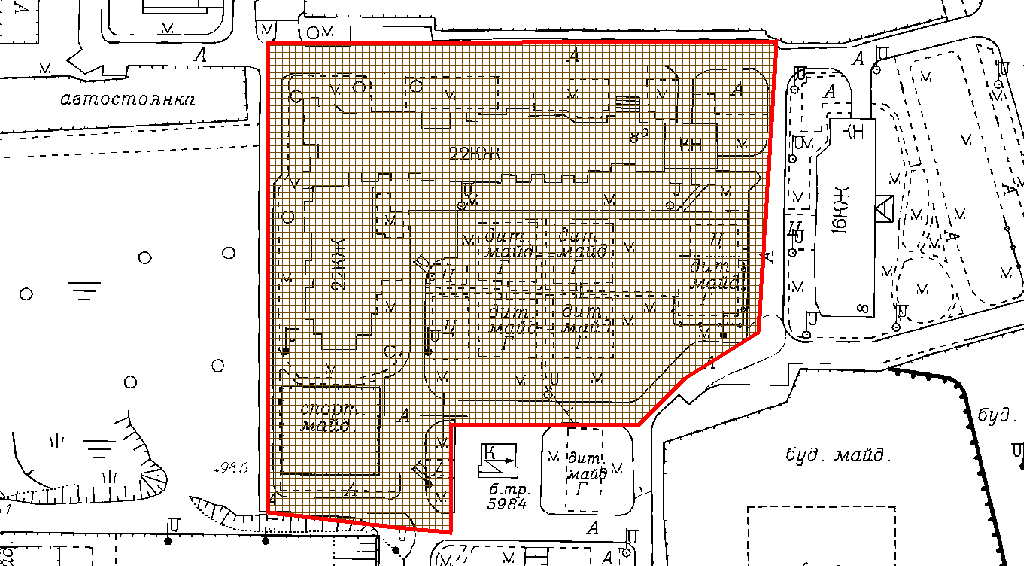 клопотаннявід 15.08.2022 № 785331013код земельної ділянки63:245:0224юридична/фізична особаОБ'ЄДНАННЯ СПІВВЛАСНИКІВ БАГАТОКВАРТИРНОГО БУДИНКУ «ФЛАГМАН.»адреса земельної ділянким. Київ, р-н Дарницький, вул. Драгоманова, 8-А, 8-Бвид землекористуванняпостійне користуваннявид використанняземельної ділянкидля будівництва і обслуговування багатоквартирного житлового будинкуорієнтовний розмір1,40 гаКиївський міський головаВіталій КЛИЧКО